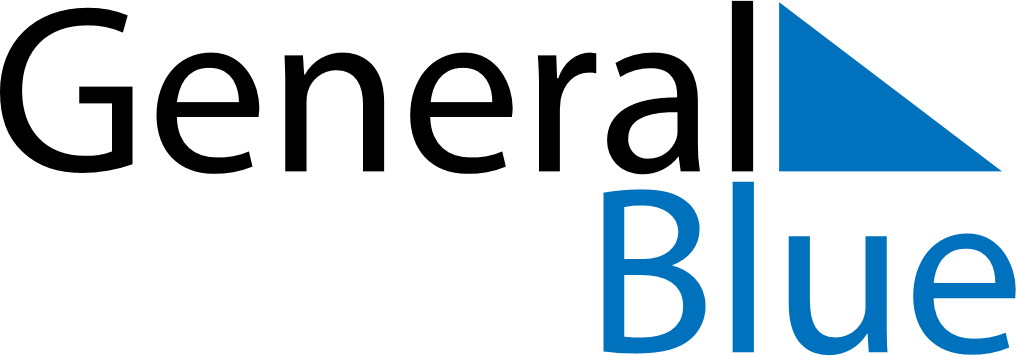 Meal PlannerJune 29, 2026 - July 5, 2026Meal PlannerJune 29, 2026 - July 5, 2026Meal PlannerJune 29, 2026 - July 5, 2026Meal PlannerJune 29, 2026 - July 5, 2026Meal PlannerJune 29, 2026 - July 5, 2026Meal PlannerJune 29, 2026 - July 5, 2026Meal PlannerJune 29, 2026 - July 5, 2026Meal PlannerJune 29, 2026 - July 5, 2026MondayJun 29TuesdayJun 30WednesdayJul 01ThursdayJul 02FridayJul 03SaturdayJul 04SundayJul 05BreakfastLunchDinner